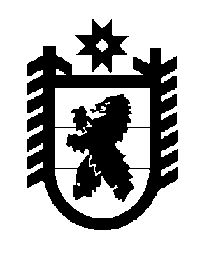 Российская Федерация Республика Карелия    ПРАВИТЕЛЬСТВО РЕСПУБЛИКИ КАРЕЛИЯРАСПОРЯЖЕНИЕот 9 августа 2018 года № 513р-Пг. Петрозаводск В соответствии с частью 11 статьи 154 Федерального закона                           от 22 августа 2004 года № 122-ФЗ «О внесении изменений в законодательные акты Российской Федерации и признании утратившими силу некоторых законодательных актов Российской Федерации в связи с принятием федеральных законов «О внесении изменений и дополнений в Федеральный закон «Об общих принципах организации законодательных (представи-тельных) и исполнительных органов государственной власти субъектов Российской Федерации» и «Об общих принципах организации местного самоуправления в Российской Федерации», учитывая решение Совета Сортавальского муниципального района от 27 апреля 2018 года № 341                 «Об утверждении перечня муниципального имущества, передаваемого в государственную собственность Республики Карелия»:1. Утвердить перечень муниципального имущества Сортавальского муниципального района, передаваемого в государственную собственность Республики Карелия, согласно приложению к настоящему распоряжению.2. Министерству имущественных и земельных отношений Республики Карелия  совместно с администрацией Сортавальского муниципального района обеспечить подписание передаточного акта.3. Право собственности Республики Карелия на указанное в пункте 1 настоящего распоряжения имущество возникает с момента подписания передаточного акта.4. Министерству имущественных и земельных отношений Республики Карелия  закрепить на праве оперативного управления за бюджетным учреждением Республики Карелия «Аэропорт «Петрозаводск» имущество, указанное в пункте 1 настоящего распоряжения.
           Глава Республики Карелия                                                              А.О. ПарфенчиковПеречень муниципального имущества Сортавальского муниципального района, передаваемого в государственную собственность Республики Карелия _______________Приложение к распоряжению Правительства Республики Карелия от  9 августа 2018 года № 513р-П№ п/пНаименование имуществаАдрес место- нахождения имуществаИндивидуализирующие характеристики имущества1.Здание аэровокзалаг. Сортавала,                 пос. Хелюля,                     ул. Фабричнаянежилое, двухэтажное, общая площадь 301 кв. м, 1984 год постройки, кадастровый номер 10:07:0000000:75932.Рулежная дорожка с перроном, взлетно-посадоч-ная полосаг. Сортавала,                 пгт  Хелюля,                     ул. Фабричнаяобщая площадь 4038,8 кв. м, кадастровый номер 10:07:0000000:27533.Взлетно-посадоч-ная полосаг. Сортавала,                 пос. Хелюля,                     ул. Фабричная, литера 2общая площадь 24 000 кв. м, кадастровый номер 10:07:0000000:72214.Склад ГСМг. Сортавала,                 пгт Хелюля,                     ул. Фабричная, д. б/нздание нежилое, одноэтажное, общая площадь 14,8 кв. м, кадастровый номер 10:07:0000000:2643